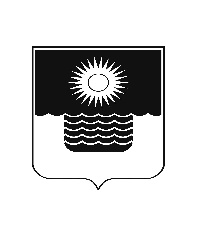 Р Е Ш Е Н И Е ДУМЫ МУНИЦИПАЛЬНОГО ОБРАЗОВАНИЯГОРОД-КУРОРТ ГЕЛЕНДЖИКот 17 марта 2023 года 	                    		                        		№ 606г. ГеленджикО внесении изменений в решение Думымуниципального образования город-курорт Геленджик от 27 ноября 2006 года №290 «Об утверждении порядка предоставления муниципальных гарантий муниципального образования город-курорт Геленджик» (в редакции решения Думы муниципального образования город-курорт Геленджик  от 2 ноября 2020 года №294)Рассмотрев протест прокурора города Геленджика от 31 января           2023 года №7-02-2022/Прдп18 -23-20030021 на решение Думы муниципального образования город-курорт Геленджик от 27 ноября  2006 года №290 «О порядке предоставления муниципальных гарантий юридическим лицам за счет средств бюджета  муниципального образования город-курорт Геленджик» (в редакции решения Думы муниципального образования город-курорт Геленджик  от         2 ноября 2020 года №294), руководствуясь статьей 16 Федерального закона от      6 октября 2003 года  №131-ФЗ «Об общих принципах организации местного самоуправления в Российской Федерации»  (в редакции Федерального закона от 14 июля 2022 года №271-ФЗ), статьей 23, 28 Федерального закона от                   17 января 1992 года №2202-1 «О прокуратуре Российской Федерации»              (в редакции Федерального закона от 29 декабря 2022 года №592-ФЗ), статьями 8, 27, 70 Устава муниципального образования город-курорт Геленджик, Дума муниципального образования город-курорт Геленджик  р е ш и л а:1.Удовлетворить протест прокурора города Геленджика от 31 января   2023 года №7-02-2022/Прдп18 -23-20030021 на решение Думы муниципального образования город-курорт Геленджик от 27 ноября  2006 года №290 «О порядке предоставления муниципальных гарантий юридическим лицам за счет средств бюджета  муниципального образования город-курорт Геленджик» (в редакции решения Думы муниципального образования город-курорт Геленджик  от         2 ноября 2020 года №294).2.Внести в решение Думы муниципального образования город-курорт Геленджик от 27 ноября 2006 года №290 «Об утверждении порядка предоставления муниципальных гарантий муниципального образования город-курорт Геленджик» (в редакции решения Думы муниципального образования город-курорт Геленджик от 2 ноября 2020 года №294) следующие изменения:1)пункт 2 изложить в следующей редакции:«2.Контроль за выполнением настоящего решения возложить на постоянную комиссию Думы муниципального образования город-курорт Геленджик по бюджету, налогам, социально-экономическому развитию, промышленности, транспорту и сельскому хозяйству (Димитриев).»;2)пункт 1.8 приложения изложить в следующей редакции:«1.8.Муниципальная гарантия, обеспечивающая исполнение обязательств принципала по кредиту (займу, в том числе облигационному), подлежит отзыву гарантом только в следующих случаях:1)изменение без предварительного письменного согласия гаранта указанных в муниципальной гарантии условий основного обязательства, которые не могут быть изменены без предварительного письменного согласия гаранта;2)нецелевое использование средств кредита (займа, в том числе облигационного), обеспеченного муниципальной гарантией.»;3)пункт 1.10 приложения изложить в следующей редакции:«1.10. Кредиты и займы (в том числе облигационные), обеспечиваемые муниципальными гарантиями, должны быть целевыми. Муниципальная гарантия, обеспечивающая исполнение обязательств принципала по кредиту (займу, за исключением облигационного), предоставляется при условии установления в кредитном договоре (договоре займа) и (или) договоре о предоставлении указанной муниципальной гарантии обязательств кредитора (займодавца) осуществлять со своей стороны контроль за целевым использованием средств указанного кредита (займа).»;4)пункт 4.1 приложения изложить в следующей редакции:«4.1.Обязательства, вытекающие из муниципальной гарантии, включаются в состав муниципального долга в сумме фактически имеющихся у принципала обязательств, обеспеченных муниципальной гарантией, но не более суммы муниципальной гарантии.». 3.Опубликовать настоящее решение в печатном средстве массовой       информации «Официальный вестник органов местного самоуправления        муниципального образования город-курорт Геленджик».4.Направить копию настоящего решения  Думы муниципального образования город-курорт Геленджик в прокуратуру города Геленджика Краснодарского края.5.Решение вступает в силу со дня его официального опубликования. Глава муниципального образования город-курорт ГеленджикА.А. БогодистовПредседатель Думы муниципального образования город-курорт ГеленджикМ.Д. Димитриев 